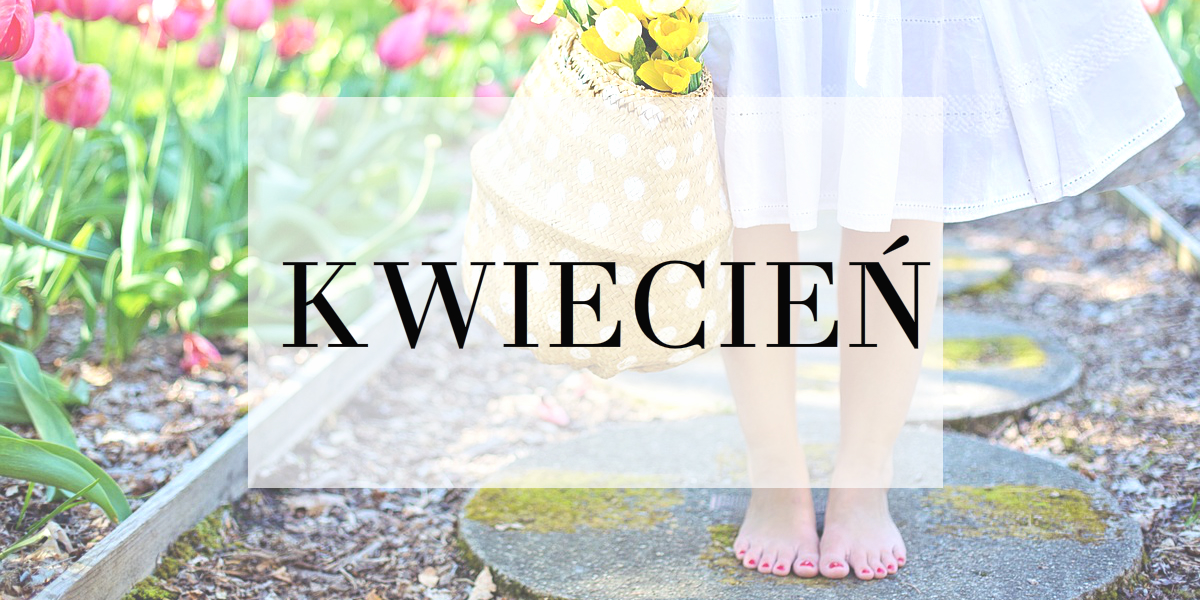 ZAMIERZENIA DYDAKTYCZNO- WYCHOWAWCZE GRUPA STARSZAKI                  TYDZIEŃ I-  WKRÓTCE   WIELKANOC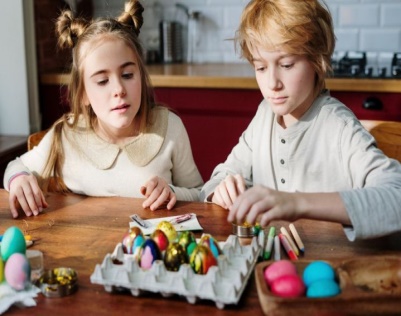    -zapoznanie z literą „ł, Ł” małą i wielką, drukowaną i pisaną,  -zapoznanie z tradycją wykonywania palm- ich rodzaje  - zapoznanie ze zwyczajami związanymi ze Świętami Wielkanocnymi, - poznanie tradycji malowania pisanek.                         TYDZIEŃ II-   WESOŁA   WIELKANOC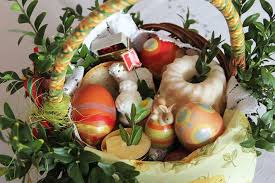 -poznawanie ludowego zwyczaju związanego z lanym poniedziałkiem,- zachęcanie do udziału w przygotowaniach do Świąt Wielkanocnych- rozwijanie sprawności manualnych poprzez wykonywanie kartek świątecznych- poznanie zwyczaju święcenia pokarmów na stół wielkanocny- rozwijanie słuchu muzycznego, poczucia rytmu i tempa   TYDZIEŃ III-  MALI   STRAŻNICY   PRZYRODY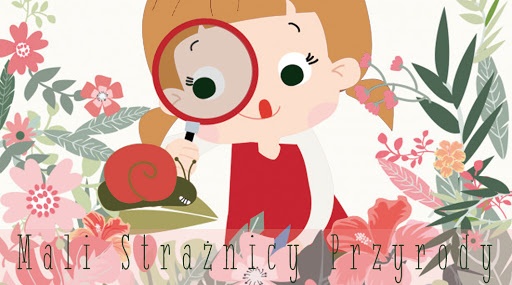 -zapoznanie z literą „ż, Ż” małą i wielką, drukowaną i pisaną, - poznanie pozytywne i negatywne zachowania wobec przyrody,-rozwijanie umiejętności segregacji odpadów i ich ponownego przetwarzania,- poznanie znaczenia słowa „ recycling”                              -kształtowanie umiejętności dbania o najbliższe otoczenie.TYDZIEŃIV-  JESTEM   POLAKIEM  I   EUROPEJCZYKIEM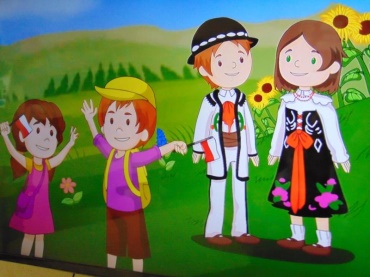 - zapoznanie z literą „h, H ” małą i wielką, drukowaną pisaną -poznanie charakterystycznych miast w Polsce, -utrwalenie nazw i wyglądu symboli narodowych, -zwrócenie uwagi na odpowiednią postawę podczas śpiewania hymnu-budzenie patriotyzmu i przynależności narodowej -rozwijanie sprawności manualnych poprzez wycinanie, malowanie i wydzieranie 